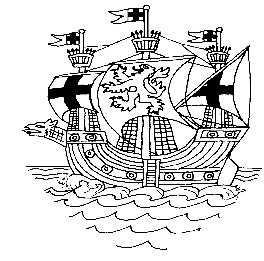  			MINUTES OF THE PLANNING COMMITTEE MEETINGheld on Monday 11th October 2021 in The Moot Hall at 10.00am Present: Cllr Webster took the chair.    Committee Members: Cllrs Fox, Jones and DigbyApologies: Cllrs Rainger (ES), Cllrs Fellowes, Howard-Dobson and Piers-Hall. To Receive Councillors’ Declarations of Interest:None.      4.  To Approve the Minutes of the previous Planning Committee Meeting:The draft Minutes of the Planning Committee Meeting held on Monday 20th September 2021 were approved and duly signed.     5.  Public Forum:	No members of the public were present.	  6.	To consider the following Planning Applications;a)	Application No. DC/21/3927/VOCLocation: Limosa, 3 Crespigny Road, Aldeburgh, Suffolk, IP15 5HAProposal: Variation of Condition 2 of DC/21/1470/FUL.  Addition of new first floor, including alterations to Roof, minor adjustments to fenestration and associated works.  To vary the approved drawings to include a balcony.	Case Officer: tbcATC Planning Committee OBJECTS to this application on the grounds of over development.b)	Application No: DC/21/4505/FULLocation: Wyndham Cottage, 4 Crespigny Rd, Aldeburgh, Suffolk, IP15 1DLProposal:  Construction of a single storey extension to the rear. 	Case Officer: tbcATC Planning Committee recommends APPROVAL for this application.c)	Application No: DC/21/3209/FUL Non-material amendmentLocation:  5 St Nicholas Court, Victoria Rd, Aldeburgh, Suffolk, IP15 5HT	Proposal:  Garage conversion and porch extension. Case Officer: tbcATC Planning Committee recommends APPROVAL for this application.d)	Application No: DC/21/4434/AMELocation: 5 St Nicholas Court, Victoria Rd, Aldeburgh, Suffolk, IP15 5HTProposal:  Garage conversion and porch extension. Change patio doors to a window on the rear elevation.	Case Officer: tbcATC Planning Committee recommends APPROVAL for this application.e)	Application No: DC/21/4269/FUL    Location:  40 Linden Road, Aldeburgh, Suffolk, IP15 5JH	Proposal:  Demolition of existing bungalow, erection of new bungalow.	Case Officer: tbc	ATC Planning Committee recommends APPROVAL for this application.f)	Application No: DC/21/4187/FUL    Location:  Summer House, 1 Willows Green, Church Farm Road, Aldeburgh, Suffolk, IP15 5GAProposal:  Extensions to East and South (Reduced scheme to that approved under DC/21/3121/FUL)	Case Officer: tbc	ATC Planning Committee recommends APPROVAL for this application.g)	Application No: DC/21/4497/LBC    Location:  175A High Street Aldeburgh Suffolk IP15 5ANProposal:  Listed Building Consent - Change of use from commercial to residential and associated ancillary works.	Case Officer: tbcATC Planning Committee DEFERRED making a recommendation to the next meeting for this application. 7.       Correspondence, including additional applications, if any. None8.       Enforcement Activity          There was no new business for discussion.